П О С Т А Н О В Л Е Н И Еот _____________ 2019 г.   № _________г. МайкопОб утверждении Порядка принятия решения о предоставлении бюджетных инвестиций юридическим лицам, не являющимся муниципальными учреждениями и муниципальными унитарными предприятиями, в объекты капитального строительства и (или) на приобретение объектов недвижимого имущества за счет средств бюджета муниципального образования «Город Майкоп»Во исполнение статьи 80 Бюджетного кодекса Российской Федерации, п о с т а н о в л я ю:Утвердить Порядок принятия решения о предоставлении бюджетных инвестиций юридическим лицам, не являющимся муниципальными учреждениями и муниципальными унитарными предприятиями, в объекты капитального строительства и (или) на приобретение объектов недвижимого имущества за счет средств бюджета муниципального образования «Город Майкоп» (прилагается).Установить, что Порядок, предусмотренный пунктом 1 настоящего постановления, не распространяется на инвестиционные проекты, финансируемые за счет бюджетных инвестиций в объекты капитального строительства, включенные в муниципальные программы.Опубликовать настоящее постановление в газете «Майкопские новости» и разместить на официальном сайте Администрации муниципального образования «Город Майкоп».Настоящее постановление вступает в силу со дня его официального опубликования.Глава муниципального образования«Город Майкоп»                                                                               А.Л. ГетмановАдминистрация муниципального образования «Город Майкоп»Республики Адыгея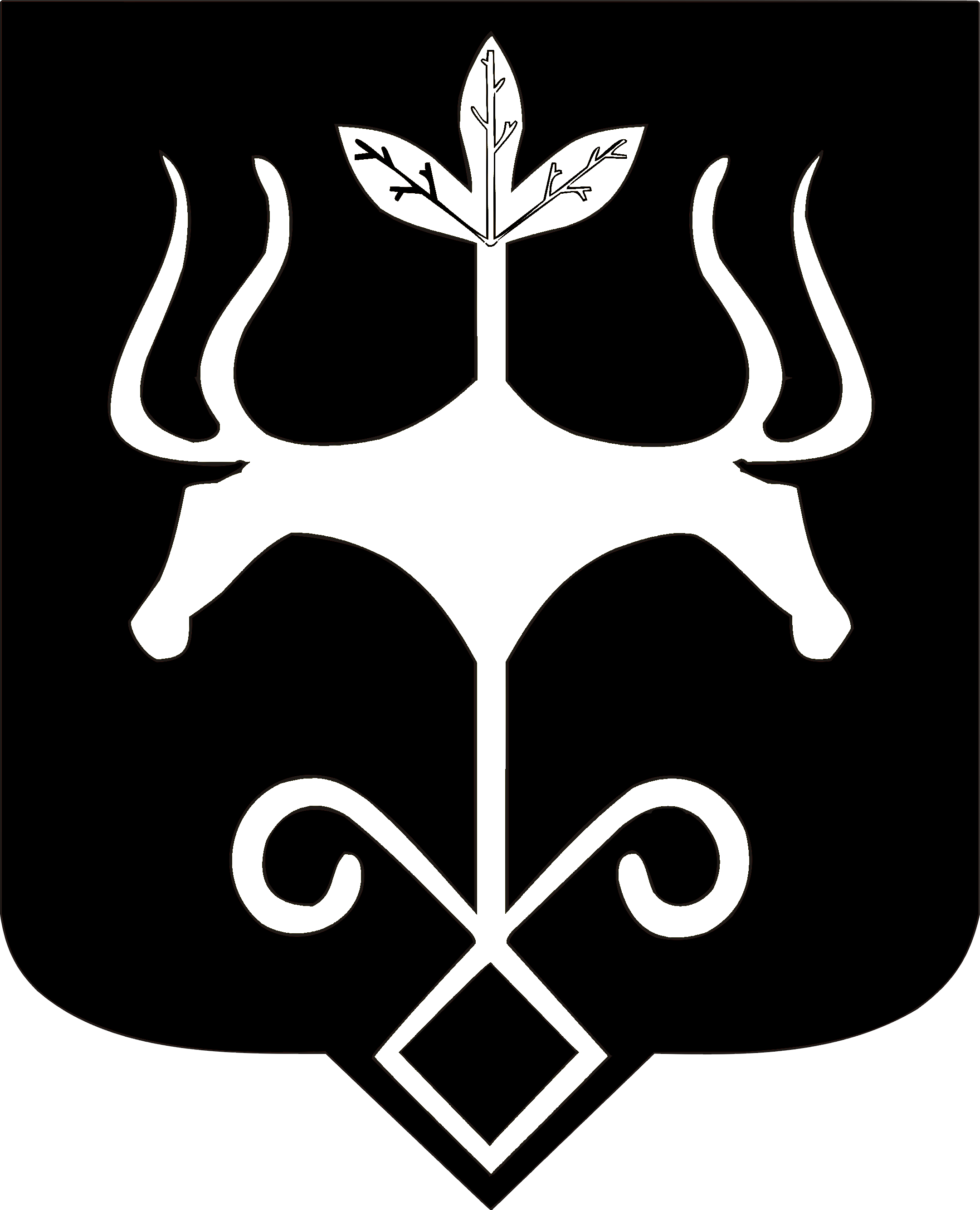 Адыгэ Республикэммуниципальнэ образованиеу «Къалэу Мыекъуапэ» и Администрацие